7- zadatakUz pomoć udžbenika riješiti radne listiće 11 i 12 (napomena: imate ukupno 3 stranice). Budući da dijelite kutije, te ne možete imati listiće, na fotografijama vam šaljem iste.Vi ćete odgovoriti na njih u vaše bilježnice bez prepisivanja zadataka, dakle samo stavite broj zadatka i rješenje. Na vrhu stranice obavezno zapišite ime, prezime, razred i školu.Za bilo kakva pitanja slobodno se javite na e-mail: darkve@live.com. Na istu e-mail adresu molim vas da šaljete rješenja radnih listića koje ću pregledati i vrednovati. Rok za slanje radova je do idućeg sata. Molim vas da zadatku pristupite ozbiljno i odgovorno. Sve ću evidentirati i ocijeniti. Radni listići: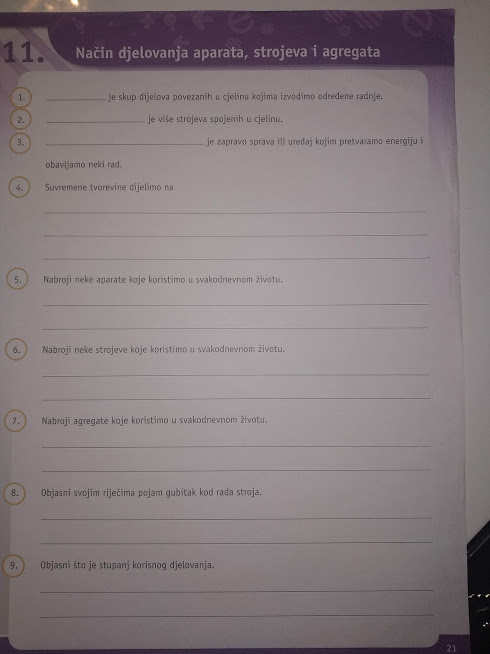 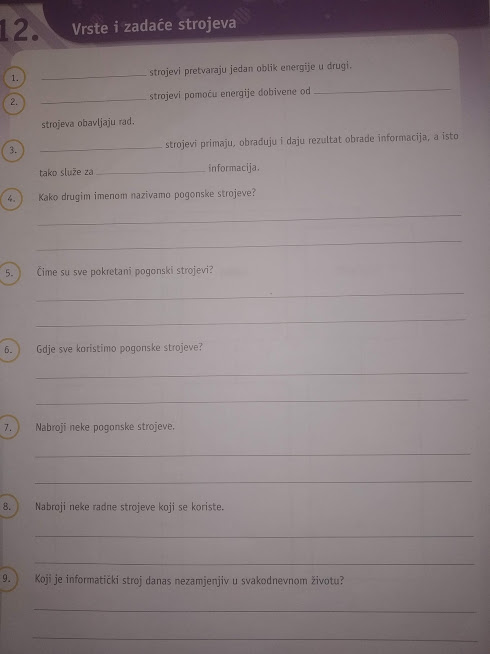 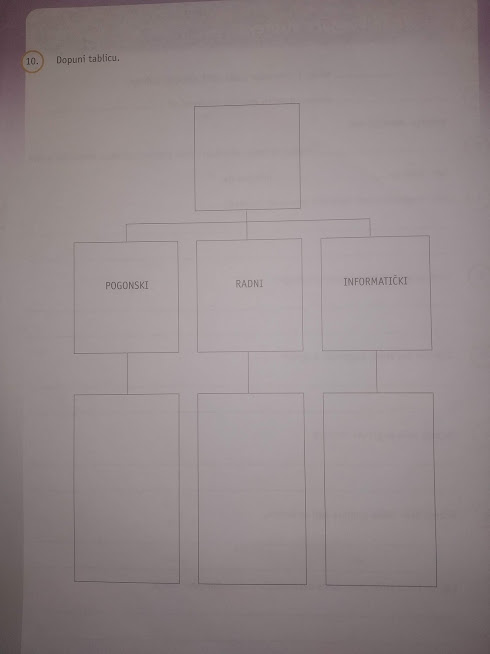 